CO MOŻE BYĆ NA ŚWIĄTECZNYM STOLE?	 	A MOŻE TU CZEGOŚ BRAKUJE? 	JAK MYŚLISZ?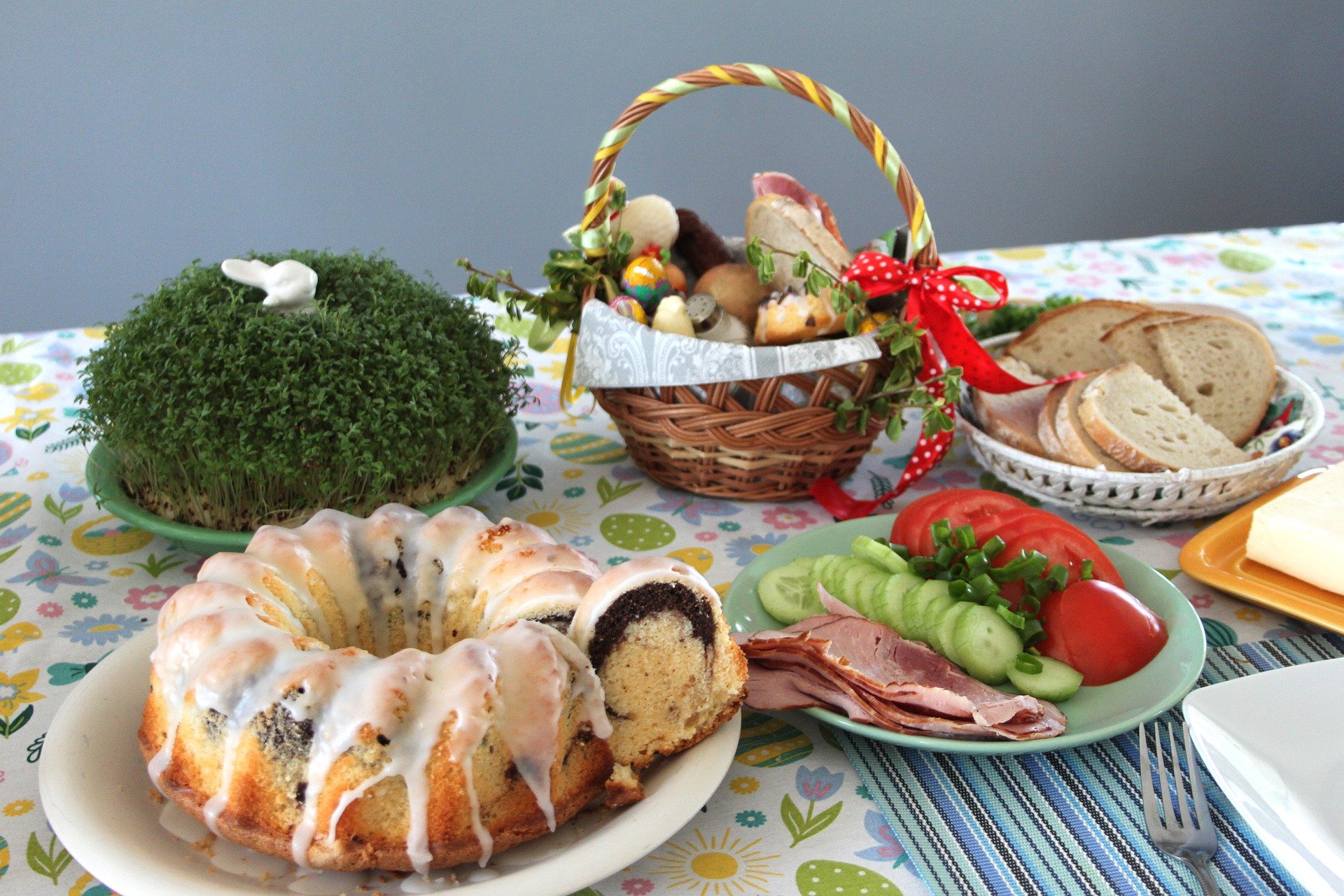 